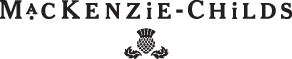 Добро пожаловать в мир MacKenzie- Childs!Эта презентация создана с целью ознакомить Вас, дорогие партнеры, с истоками и духом компании MacKenzie-Childs. Это поможет Вам пользоваться нашим языком и содержанием для того, чтобы сохранять единый голос нашей истории, принципов и дизайнерской эстетики.История бренда и НаследиеКомпания MacKenzie-Childs была основана Викторией и Ричардом MacKenzie-Childs и построена на основе функциональной изобретательности Ричарда и игровых замыслов Виктории. Мы использовали цветовые палитры из пастельных узоров природы в наших владениях в Аврора, штат Нью-Йорк. Эта палитра смешивается и используется на керамической посуде, в текстиле, изделиях из стекла, мебели, посуде из эмали, изготовленных вручную. Courtly Check (черно-белая клетка), один из наиболее популярных рисунков, возник из небольшой дизайнерской детали и стал полноценным узором для посуды из эмали в 1996 году. Корни нашего бренда уходят в историю, и за каждым дизайном всегда кроется вдохновение, наполненное особым значением. Популярность бренда росла благодаря рекламе, создаваемой потребителями, и благодаря известным торговым домам, которые наполняли бренд MacKenzie-Childs авторитетом. Мы набрали сотрудников, которые начинали как мастера и были полны гордости за бренд и его успех. Таким образом, мы привлекали приверженных клиентов. Они видят в MacKenzie-Childs свой бренд!Основы брендаИграПричудливостьМастерствоПоложительный настройЯркость красокСамобытностьВосприятие MacKenzie-ChildsКак мы определяем самих себя: Бренд забавных и причудливых предметов домашнего декора, который стоит особняком на рынке. У нас богатая история сообщества, начавшаяся в Авроре, Нью-Йорк, которое уделяет большое внимание нашему прошлому, настоящему и будущему. Мы также верны своей традиции производства керамических изделий и ручному изготовлению аксессуаров, столовой посуды, мебели и предметов декора.Как нас определяют наши клиенты: Наша продукция представляет собой идеальные подарки или памятные сувениры, уникальные, ручной работы и тщательно продуманные. Наш отличительный декор выделяется в доме. Клиенты также восторгаются нашей богатой дизайнерской историей и любовью.Что мы достигли: Мы гордимся нашей богатой историей, прекрасной фермой c огромным опытом и нашими замечательными, талантливыми мастерами, верными бренду. Наши уникальные и искусные дизайны предлагают креативные и бесподобные предметы домашнего декора.  Мы также поддерживаем партнерские отношения с другими брендами со схожим видением, стабильные оптовые продажи и прямые продажи. Наш девизОткрывать!Принимать!Делиться!Жить!Наш подход к предметам домашнего декора: Счастливый, уникальный, причудливый, игривый и художественный. Мы внимательно относимся к дизайнерским элементам и высоко ценим цвета и узоры в удачных, часто невероятных комбинациях.  Мы обладаем женской чувствительностью к дизайну и используем ее по максимуму.Mackenzie-Childs имеет заразительное качество. Это связывающий опыт, выражающийся через дружеские отношения, семью и общественные события. В нашем товаре заложена сентиментальность, возникшая в первые дни зарождения компании. Это история, которую может рассказать клиент об открытии бренда для себя. Например, где он впервые увидел MacKenzie-Childs, воспоминания о своей первой покупке, о том, как принес первую покупку в дом и как она очаровала домочадцев. Наши потребители постепенно меняются, но сентиментальность и сердечность, исходящие от бренда, играет большую роль. С нами не соскучишься!  Иметь изделие MacKenzie-Childs означает: Со мной не соскучишься! Я модный! У меня есть чувство юмора! Я немного причудливый! Я обожаю эксцентричные дизайны! У меня есть вкус и счастливая точка зрения на предметы домашнего декора. Иметь товар MacKenzie-Childs - это уверенное заявление о том, кто вы есть. Преподнесение подарков MacKenzie-Childs говорит получателю о том, кто ты есть, и о том, что им тоже надо быть вовлеченным в эту игру. Мы - это состояние души!Наш идеальный опытДля потребителей: Все, к чему потребитель прикасается, видит, ощущает и из чего извлекает опыт, должно полностью его удовлетворять.  Мы должны нажимать на все кнопки счастья! Это включает в себяупаковку клиентское обслуживаниепроцесс купли-продажипостоянный ростактивность в СМИ и социальных сетяхпрограммы лояльности и другое. Счастливый опыт покупки у потребителя имеет первостепенное значение для всего, что мы делаем!Наш бренд — это бренд покупателя, и он уже воспринимает его как нечто личное. Каждый сотрудник Mackenzie-Childs несет миру:Мы бренд счастья! Мы очень отзывчивы! Мы щедро делимся информацией!У нас хорошие манеры! Мы всегда есть и будем надежны! Мы закономерно превосходны!Наша цель - удивлять и восхищать покупателя при каждой возможности!Мы также используем любую возможность поделиться нашей историей и товарах! Для сотрудников: Мы желаем, чтобы наши сотрудники чувствовали то же восхищение, энтузиазм, и искреннюю веру в бренд, как и наши потребители. Когда к нам приходит новый сотрудник, он получает для ознакомления пресс-релиз, тренинг, знакомится с видео роликами, изучает всю линейку товаров бренда и сдает экзамен для присоединения к команде. Как мы используем эту информациюДля существующих потребителей: Общение с покупателями необходимо освежать. Общение должно проходить через основы нашего бренда: Игра, Причудливость, Мастерство, Положительный настрой, Яркость красок, Самобытность. Это распространяется на публикации в социальных сетях, упаковку, программы лояльности, розничные торговые точки и все общение с покупателями.Для новых потребителей: Первое впечатление имеет значение!  И снова все должно пройти через основы нашего бренда. Презентуйте бренд через каталоги, вебсайт, открытки, посты в социальных сетях, розничные торговые точки, упаковку, общение с клиентами, список предпочтительных подарков на свадьбу, подарков на новоселье, подарки на Дни Рождения, подарки на День друзей.СМИ: Являются испытателями и законодателями трендов, которые привлекают к нам новых клиентов. Все пресс материалы должны пройти через основы нашего бренда, и они должны включать пресс материалы, посты в социальных сетях, общественные события, подарки, маркетинговые каналы и прочее.